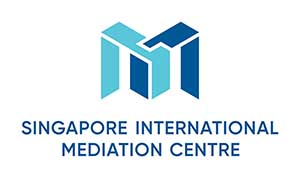 Specialist Mediator’s Curriculum VitaePlease enclose a recent high-resolution image in .jpg format together with this completed form in Word Doc and email it to secretariat@simc.com.sg.Personal ParticularsFirst Name:  Montek Last Name:  MayalDesignation: Partner and Practice Head - Asia and the Middle EastOrganisation: Osborne PartnersNationality: IndianLanguages (Native and/or professional working proficiency): English, Hindi Mediation Practice Areas Please select as many areas as may be applicable. This information will be included in SIMC’s website.Educational/Professional BackgroundGraduated summa cum laude and Phi Beta Kappa with a BA in Mathematics and Computer Science from Colgate University.
Currently Partner at Osborne Partners, and Practice Head for Asia and the Middle East. Prior to joining Osborne Partners, was a Senior Managing Director in FTI’s Economic and Financial Consulting segment. Founded and led FTI’s Economic Consulting and International Arbitration practice in India having joined in November 2009 as a Research Analyst.Broad range of experience in issues including valuation of businesses and shares in relation to intellectual property disputes and valuations, shareholder and joint venture disputes, private equity investments, investment treaty claims, competition and anti-trust matters, calculation of lost profits and wasted costs, spectrum auctions and market, financial and economic analysis, research, and study.  Industry experience encompasses energy and power products, consumer and branded goods, real estate, hospitality, industrial gases, oil and gas, mining, petrochemicals, diversified and industrial materials, TMT, financial services, travel, and aviation, among others.Appointed as an expert in domestic and international arbitrations and in competition matters, in India as well as globally. Testified before tribunals on numerous occasions (around 40 times) since 2017 on claims ranging from USD 5 million to almost USD 2.0 billion and has worked on over 100 expert matters.Mediation StyleFacilitative MediationMediation ExperienceSupported mediation concerning two family disputes concerning division of assets and construction of will. Both cases were amicably settled.Mediation Education and TrainingSIMC’s Specialist Mediator WorkshopSome Professional AffiliationsCFA CharterholderCVA CharterholderCo-Chair, Society of Construction Law’s Young Leaders Group (India)Founding working group, Indian Association for Litigation FinanceYoung ICCA – South Asia RepresentativeTestimonials“a standout name in the Indian market”“one of the best valuation experts in the country”“reports are of a high standard, succinct and easy to read and digest”“a robust expert who is impressive under cross-examination” “sources applaud ‘his ability to explain in clear, simple and concise terms highly complex issues’”Agreement, Confirmation and DeclarationBy filling and returning this form to SIMC:I consent to SIMC using and disclosing to third parties any personal information provided by me as may be reasonably necessary to carry out the activities and perform the services of the SIMC.I agree to use and to promote the services of the SIMC wherever and whenever possible and appropriate. I declare that the information given by me in this form is true to the best of my knowledge.